Frank Heijstraten+43 680 5525085info@icemagic.atwww.icemagic.atLinz bekommt einen Eislaufplatz!Die Weihnachtszeit geht langsam zu Ende und der Weihnachtsmarkt am Volksgarten wird abgebaut. Jedoch fängt der Winter in Linz jetzt erst richtig an. Wir hoffen auf kalte Temperaturen, denn in diesem Winter wird es eisig!  Zusätzlich zu einer großen Eis-Hauptfläche von 450 m² gibt es einen Rundweg, der zwischen den Bäumen im Park hindurchführt und die Eisfläche auf etwa 800m² erweitert. Der Eislaufplatz verspricht Spaß für Groß und Klein. Ob man selbst eislaufen will, gesellige Stunden beim Eisstockschießen verbringen oder den Kindern mit einem wärmenden Getränk in der Hand beim Eislaufen zusehen will, es ist für jeden etwas dabei. Denn auch für das leibliche Wohl wird gesorgt. Ein gastronomisches Angebot, durch unseren ‚Schatzbauern‘ sowie Familie Schuster, rundet das Erlebnis ab und begleitet die Eisskulpturen Ausstellung und den Eislaufplatz bis zum Ende am 23. Februar.Das Eröffnungswochenende verspricht einen aufregenden Start in das sportliche Angebot. Am Samstag, den 4.1.2020, laden wir alle herzlich ein die Eisfläche einzuweihen, ab 10.00 bis 14.30 können alle Gäste gratis eislaufen! Um 15.00 wird die Fläche mit einer kurzen Rede offiziell eröffnet, im Anschluss werden die Maskottchen Sebastian der Drache, Schildi von der Linz AG, der Mostdipf, der Elefant der OÖV, Gonzo der Black Wings und Eisprinzessin Antonia von Life Radio eine Runde auf dem Eislaufplatz drehen. Zusammen mit dem perfekten Musik Mix von Life Radio DJ Matmoe können die Gäste ab 15.30 mit den Maskottchen nach Herzenslust eislaufen. Auch wird für ein zusätzliches gastronomisches Angebot gesogt, denn ein kleiner, feiner Winter-Street-Food-Market serviert frische Köstlichkeiten auf die Hand.Die Preise für den Eislaufplatz sind folgende:Kinder (bis 15,9 J.) 3€Erwachsene ermäßigt (Schüler, Studenten, Senioren) 4€Erwachsene 5€Saisonkarte 25€Schlittschuhverleih:Kinder 4€Erwachsene 6€Sonntag, den 5.1.2020, werden die Linzer Perchten den Eislaufplatz testen und Montag den 6.1.2020 werden zum ersten Mal die Eisstockschiessbahnen geöffnet sein. (Buchungen unter linzer-eislaufplatz.at)  Die Eisfläche wird auf dem bestehenden Boden des Weihnachtsmarktes errichtet, was dafür sorgt, dass nicht nur ein schneller Umbau möglich ist, sondern auch die Eisfläche nicht direkt auf der Grünfläche aufliegt. Wir freuen uns mit der Eisskulpturen Ausstellung „Ice Magic“ auch das kulturelle Angebot von Linz zu erweitern. Die Ausstellung wurde bis dato gut besucht, derzeit haben knappe 50.000 Gäste die Ausstellung besichtigt. Nach ersten Hochrechnungen kamen etwaige 16 % der Besucher aus Linz, 38 % aus Oberösterreich (ausgenommen Linz), 25 % aus anderen Bundesländern und 21 % aus dem Ausland. Leider kamen bereits vereinzelt Skulpturen etwas zu Schaden. Aus diesem Grund werden gegen den 7. Jänner für ein paar Tage Restaurationsarbeiten durchgeführt. Es werden Künstler eingeladen, die während der Öffnungszeiten kleinere Schnitzarbeiten ausführen werden, um dem hohen Qualitätsanspruch der Ausstellung gerecht zu bleiben.Die von internationalen Künstlern inszenierten Werke aus echtem Eis rund um „Die Eiskönigin 2“ werden noch bis zum 23.2.2020 zu sehen sein.  Das Angebot ist in Österreich einzigartig, wodurch Besucher auch von weiter her anreisen, um dieses besondere Erlebnis zu erfahren.   Mit herzlichen Grüßen,Frank Heijstraten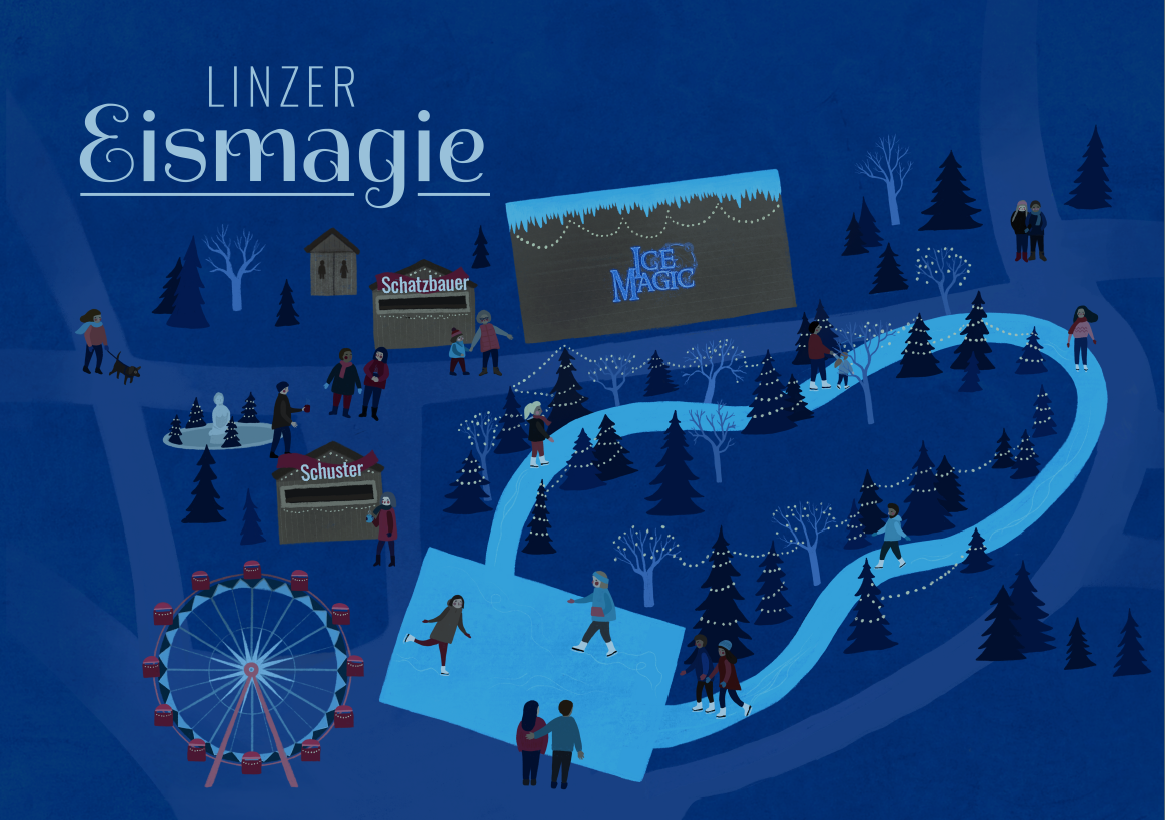 